KỶ THUẬT PHÒNG TRỪ SÂU BỆNH HẠI VÀ CHĂM SÓC CÂY CÀ PHÊ GIAI ĐOẠN SAU THU HOẠCHSau thu hoạch, cây cà phê bị mất sức sinh trưởng rất nhiều. Việc thu hoạch quả đồng nghĩa với việc lấy đi một lượng lớn dinh dưỡng trong cây, làm cây ngày càng bị suy kiệt. Đây cũng là giai đoạn cây cà phê chuẩn bị bước vào giai đoạn phân hóa mầm hoa, hình thành và nở hoa, đậu quả, quả non phát triển, là giai đoạn hết sức quan trọng quyết định đến năng suất, chất lượng vườn cây cà phê trong niên vụ tới. Để giúp bà con chăm sóc, phòng trừ sâu bệnh trên vườn cây cà phê đạt kết quả cao. Trạm Trồng trọt và Bảo vệ thực vật Hướng Hóa xin giới thiệu một số biện pháp kỹ thuật cần thiết như sau: 1. Tạo hình, tỉa cành thường xuyên, rong tỉa cây che bóng kịp thời: Với mục đích loại bỏ các cành vô hiệu, tập trung dinh dưỡng và ánh sáng cho các cành khỏe, giúp vườn cây thông thoáng, hạn chế dịch hại và dễ dàng xử lý thuốc BVTV khi dịch bệnh xảy ra. * Các loại cành cần tỉa; Có 7 loại cành không hiệu quả cần phải cắt bỏ kịp thời bao gồm:- Cành yếu: Cắt bỏ toàn bộ cành thứ cấp yếu để tạo thông thoáng, tranh cấp dinh dưỡng.- Cành già: Các cành đã cho quả nay đã già cỗi, khi thấy có một vài mầm cành cấp 2 nhú lên thì phải cắt tại vị trí cách thân 50-70cm để tập trung dinh dưỡng nuôi cành mới, nên cắt vào đầu mùa mưa. Các cành quả dày, cần cắt ngắn tại vị trí cách thân 50-70cm, để tập trung dinh dưỡng nuôi các cành thứ cấp còn yếu.- Cành khô: Cắt bỏ những cành khô và mang ra khỏi vườn để tránh nhiễm bệnh.- Cành chùm: là cành có quá nhiều cành thứ cấp mọc tại một điểm, cần phải loại bỏ.- Cành mọc ngược: Là những cành mọc không đúng quy luật tự nhiên, có khuynh hướng xuyên về thân chính hoặc thẳng gốc với cành chính. Các cành này rất dễ bị gãy trong quá trình thu hái nên loại bỏ.- Cành nằm sát mặt đất: Cắt bỏ các cành sát đất trong phạm vi 30cm để dễ chăm sóc và tránh lây nhiễm loại nấm bệnh. Các cành cấp 1 quá dài nên bấm ngọn tại vị trí thân chính từ 60-80cm.- Chồi vượt: Là chồi mọc từ thân chính, vươn thẳng theo thân. Hàng năm từ tháng 4 đến tháng 8 chồi vượt phát triển mạnh và sử dụng rất nhiều dinh dưỡng cần phải cắt bỏ kịp thời.2. Đào rãnh ép xanh: Đây cũng là biện pháp rất quan trọng, ép xanh để bổ sung chất hữu cơ cho đất. Cách làm: Đào rãnh sâu 30cm, dài 1m, rộng 20-25cm dọc theo hàng cà phê. Dồn tất cả cỏ rác, lá rụng trên lô và cả phân chuồng (nếu có) vào rãnh, lấp đất lại.3. Khơi rãnh thoát nước, vun gốc, đóng cọc cố định cây sau những đợt mưa gió lớn: Để hạn chế lây gốc làm tổn thương bộ rễ, hạn chế đỗ ngã, đồng thời hạn chế tuyến trùng, các loại nấm bệnh tấn công gây bệnh vàng lá- thối rễ.4. Bón phân: Sau khi thu hoạch quả xong cần bón phân bổ sung để cây cà phê khỏi bị xuống sức, giửgiữ bộ khung cành, tán, bộ lácủa cây khỏemạnh cho năm tiếp theo. Vì vậy, cần bón phân kịp thời, đầy đủ và cân đối cho vườn cà phêcó đầy đủ (phân hửu cơ và vô cơ), kết hợp làm cỏ sạch sẽ trên vườn, không để cỏ dại cạnh tranh dinh dưỡng và ánh sáng với cà phê đồng thời hạn chế nơi trú ngụ của sâu bệnh hại.Phân hữu cơ : Có vai trò rất quan trọng, ngoài cung cấp đầy đủ các chất dinh dưỡng cho cây còn có tác dụng tăng độ mùn, cải tạo đất rất tốt, giúp cho bộ rễ và các loại vi sinh vật có lợi phát triển. Các loại phân hữu cơ thường được sử dụng trong việc trồng cà phê là phân chuồng, phân gia cầm, phân hữu cơ vi sinh...Phân vô cơ: Giai đoạn này cây cần đầy đủ cả đạm, lân và kali, nhưng cần nhiều nhất là phân đạm và phân lân, nếu sử dụng phân đơn nên sử dụng phân lân nung chảy, phân đạm urê, phân kaliclorua (KCl). Ngoài phân đơn, cần sử dụng các loại phân NPK chuyên dùng cho cây cà phê để bón, loại phân NPK đã được bà con sử dụng có hiệu quả như: NPK 16-16-8 -13S Đầu Trâu,…- Lượng phân:+ Phân hữu cơ2 năm nên bón 1 lần với liều lượng 20 - 25 tấn/ha hoặc bón phân hữu cơ vi sinh với lượng 1-2 tấn/ha. + Đối với vườn cà phê kinh doanh sau khi thu hoạch xong: Vườn năng suất khoảng 20 tấn quả tươi cần từ 500 kg đạm urê, 700 kg lân, 450 kg kali.- Thời gian bón: Chia làm 3 lần/năm, vào đầu, giữa và cuối mùa mưa (lần 1 vào tháng 3,4, lần 2 vào tháng 7,8, lần 3 vào tháng 11 sau thu hoạch xong)Ngoài racần bón thêm vôi(1.200-1.500kg/ha) với chu kỳ bón 2 năm một lầnvà kết hợp phun các loại phân bón qua lá như  Boca, Humix..để cung cấp dinh dưỡng kịp thời cho cây có tác dụng giúp cho cây sinh trưởng phát triển tốt, tăng sức đề kháng và hạn chế sâu bệnh hại. 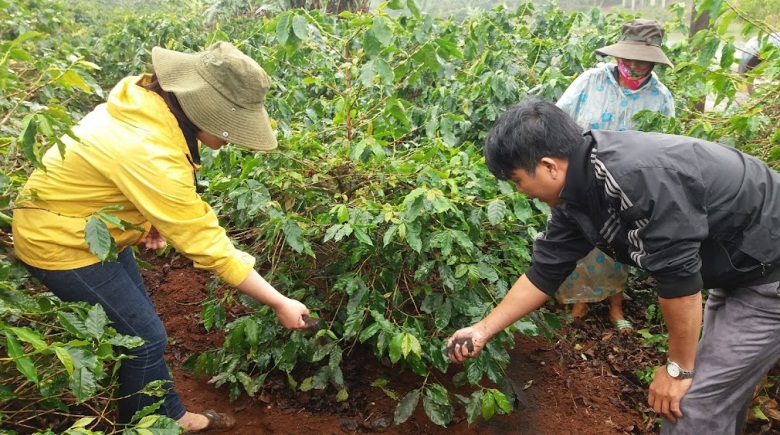 5. Phòng trừ sâu bệnh hại:Giai đoạn này thường có các đối tượng gây hại chính như: Bệnh rỉ sắt, thán thư, khô cành, vàng lá, rệp sáp, rệp muội…Để phòng trừ hiệu quả bà con nên thăm vườn thường xuyên để phát hiện, phòng trừ bệnh kịp thời, Cụ thể:5.1. Bệnh rỉ sắt: là bệnh gây hại nguy hiểm nhất trên vườn cà phê hiện nay.- Triệu chứng biểu hiện và tác hại: Bệnh gây hại chủ yếu trên lá cà phê. Triệu chứng đầu tiên là xuất hiện các chấm tròn màu vàng dưới mặt lá, sau khoảng một tuần tại các chấm này có một lớp bột phấn màu da cam phủ lên. Dần dần các chấm này lan rộng ra, mặt trên của lá có các chấm nâu/vàng. Đối với các lá già thì toàn bộ mặt lá bị bao phủ, nhưng thường các lá này thường bị rụng trước khi quá trình này xảy ra; khi bị nhiễm nặng cộng với thiếu dinh dưỡng lá cây sẽ rụng hàng loạt, cành và quả bị khô, các loại nấm khác có thể phát triển trên vùng bị bệnh rỉ sắt, dần dần có thể dẫn đến cây bị chết; - Nguyên nhân gây bệnh: Do nấm Hemileia vastatrix gây ra; Nấm bệnh phát sinh trong điều kiện nóng ẩm, trời vừa nắng vừa mưa, vườn cây ẩm ướt hay có giọt sương, nhiệt độ khoảng 20 – 250C, ẩm độ không khí 80%. Trong môi trường đã có nấm xuất hiện, nếu bón thiếu phân cây sinh trưởng yếu là điều kiện cho nấm tấn công gây hại mạnh.Bệnh phát sinh quanh năm, tại Hướng Hoá bệnh phát triển mạnh nhất bắt đầu từ tháng 9 – tháng 2 năm sau.- Phòng trừ: Bón phân đầy đủ cân đối NPK; chăm sóc tốt, tỉa cành, làm cỏ, trồng cây che bóng hợp lý.+ Dùng các loại thuốc có gốc đồng để phun phòng như: Mannozep, Chapion 77WP; Ridomil 68WP; Anvil 5SC, Hexa 111 SC, phun 2-3 lần vào đầu, giữa và cuối mùa mưa. Tại Hướng Hoá nên phun vào tháng 10 đến tháng 02 năm sau; phun mỗi lần cách nhau khoảng 1-1,5 tháng. + Khi đã bị bệnh cần thiết phải dùng một trong các loại thuốc đặc hiệu có hoạt chất như: Hexeconazole, Propiconazole+Rifeneconazole, có tên thương mại như: Anvil 5SC,  Hexa 111SC;...  Phải phun sớm khi bệnh vừa chớm phát và phun 2- 3lần cách nhau khoảng 02 tuần.5.2. Bệnh thán thư:Đây cũng là bệnh nguy hiểm, có tác hại lớn, bệnh  làm cây rụng lá, rụng quả, khô cành, có thể gây thiệt hại lên đến 80% sản lượng. -Triệu chứng: Bệnh gây hại cả trên lá, cành, hoa và quả. Tuy nhiên bệnh tấn công và gây hại ở phần quả nhiều hơn.Trên lá: Lúc đầu xuất hiện các chấm màu nâu, sau đó lan rộng thành từng mảng bị khô, xuất hiện đầu chóp và rìa lá lan dần vào phía trong. Khi bị bệnh nặng làm cho lá rụng hàng loạt.Trên cành: Bệnh xuất hiện đầu tiên từ những đốt giữa cành là những vết nhỏ màu vàng sau đó chuyển sang màu nâu và nâu sẩm. Vết bệnh lan rộng khắp chiều dài của đốt và lõm xuống so với các vùng kế bên  làm lá rụng, cành khô và chết. Trên hoa: đầu tiên có những đốm màu nâu nhạt hoặc có các sọc vằn, sau đó bệnh phát triển làm hoa bị rụng.Trên quả: Khi quả còn nhỏ có các chấm màu nâu sẩm xuất hiện và dần lan rộng ra. Khi quả lớn vết bệnh có chấm tròn màu nâu, hơi lõm xuống sau đó lan rộng làm cho quả bị nám. Khi bị nặng quả màu đen teo lại và rụng hàng loạt. -Nguyên nhân: Bệnh do nấm Colletotricum  cofeeanum gây ra.Nấm bệnh gây hại phổ biến trên cà phê chè Catimor và phát triển mạnh nhất vào giai đoạn mang quả.Nấm bệnh phát sinh gây hại trong điều kiện ẩm độ cao, có nước.- Phòng trừ:Dùng các loại thuốc có gốc đồng Manozep, Champion 77WP; Ridomil 68WP để phun phòng như: Anvil 5SC, Hexa 111 SC, phun 2-3 lần vào đầu, giữa và cuối mùa mưa. 5. Rệp các loại: Bao gồm có rệp sáp hại quả, rệp vảy nâu, rệp vảy xanh.- Đặc điểm và cách phát hiện: Cơ thể nhỏ, không di chuyển được riêng rệp sáp hai đuôi có thể di chuyển được nhưng không xa; Chúng di chuyển được từ cây này sang cây khác là nhờ kiến. Rệp vảy nâu cơ thể có màu nâu; Rệp vảy xanh cơ thể có màu xanh; Rệp sáp cơ thể có màu hồng phía ngoài được bao bọc bởi một lớp phấn trắng.Chúng là loại sâu thuộc nhóm chích hút các bộ phận ký sinh của cà phê nhất là các phần non như: Lá, chồi, quả non. Chổ nào có rệp vảy thường đi đôi với lớp nấm muội đen. Rệp tiết ra chất mật ngọt làm thức ăn cho kiến nên chổ nào có rệp là có kiến. Rệp xuất hiện và gây hại quanh năm, vào mùa khô thì nhiều hơn mùa mưa. Riêng rệp sáp chỉ xuất hiện vào giai đoạn ra hoa đến khi quả lớn.- Tác hại: Chúng chích hút làm các bộ phận sinh trưởng phát triển kém, còi cọc, cành lá vàng, quả rụng dẫn đến thiệt hại về năng suất. - Phòng trừ: Vệ sinh sạch sẽ đồng ruộng, làm sạch cỏ dại để hạn chế sự phát triển của kiến. Biện pháp tốt nhất để phòng trừ các loại rệp là khuyến khích sự phát triển của các loài nấm ký sinh và thiên địch bằng cách chỉ phun thuốc khi cần thiết và chỉ phun những cây nào có rệp. Dùng các loại thuốc hoá học đặc hiệu như: Đầu trâu Bihopper 270EC,  Mospilan 3EC, Hello 250WP... phun từ 2-3 lần khoảng cách mỗi lần phun là 7 ngày. Phun thật kỹ vào trong thân, lá hoa, chùm quả.Ngoài ra còn có một số đối tượng khác như: Rệp các loại, Sâu đục thân, sâu khoanh vỏ, bệnh đốm mắt cua, bệnh khô quả, bệnh nấm hồng, bệnh vàng lá thối gốc rể, tuyến trùng... gây hại bà con cần quan tâm theo dõi phòng trừ sớm khi mới gây hại, tránh gây thiệt hại trên diện rộng.Trạm Trồng trọt và Bảo vệ thực vật Hướng Hóa